                                                                                              ПРОЕКТСобрание депутатов Воскресенского сельсовета Заринского района Алтайского краяРЕШЕНИЕс.ВоскресенкаРуководствуясь Бюджетным кодексом Российской Федерации, Федеральным законом «Об общих принципах организации самоуправления Российской Федерации», Положением «О бюджетном процессе в МО Воскресенский сельсовет», Уставом муниципального образования Воскресенский сельсовет Заринского района Алтайского края, Собрание депутатов Решило:1.Внести в решение Собрания депутатов Воскресенского сельсовета Заринского района Алтайского края от 22.12.2022 №31 «О бюджете муниципального образования Воскресенский сельсовета Заринского района Алтайского края на 2023 год и на плановый период 2024 и 2025 годов» на 2023 год следующие изменения:1.1.Подпункт 1 пункта 1 изложить в следующей редакции:1) прогнозируемый общий объем доходов бюджета сельского поселения в сумме 2009,3 тыс. рублей, в том числе объем межбюджетных трансфертов, получаемых из других бюджетов, в сумме 1 696,3 тыс. рублей.1.2.Подпункт 2 пункта 1 изложить в следующей редакции:2) общий объем расходов бюджета сельского поселения в сумме 2295,7 тыс. рублей;1.3.Дополнить подпункт 4 пункта 1 статьи 13) дефицит бюджета сельского поселения в сумме 286,4 тыс.рублей.1.4.Приложение 1 «Источники финансирования дефицита бюджета сельского поселения на 2023 год» изложить в следующей редакции:1.5.Приложение 3 «Распределение бюджетных ассигнований по разделам и подразделам классификации расходов бюджета сельского поселения на 2023  год» изложить в следующей редакции:1.6.Приложение 5 «Ведомственная структура расходов бюджета сельского поселения на 2023 год» изложить в следующей редакции:1.7.Приложение 7 «Распределение бюджетных ассигнований по разделам, подразделам, целевым статьям, группам (группам и подгруппам) видов расходов на 2023 год» изложить в следующей редакции:Глава сельсовета                                                                                              О.А.ДошловаСправочно для главы:1.Увеличение расходов за счет остатков 2022г -97,4тыс.руб, оплата счетов за декабрь ГСМ,связь,эл.энергия.20.02.20231.Увеличение расходов за счет остатков 2022г-111,0тыс.руб, приобретение трубы, радиаторов  ,услуги по монтажу в ДК.0.0.0000№О внесении изменений и дополнений в решение Собрания депутатов Воскресенского сельсовета Заринского района Алтайского края от 22.12.2022 №31 «О бюджете муниципального образования Воскресенский сельсовета Заринского района Алтайского края на 2023 год и на плановый период 2024 и 2025 годов»Источники финансирования дефицита бюджетаСумма, тыс. рублейИзменение остатков средств на счетах по учету средств бюджетов286,4НаименованиеРз/ПрСумма, тыс. рублей123ОБЩЕГОСУДАРСТВЕННЫЕ ВОПРОСЫ01 00979,9Функционирование высшего должностного лица субъекта Российской Федерации и муниципального образования01 02474,0Функционирование Правительства Российской Федерации, высших исполнительных органов государственной власти субъектов Российской Федерации, местных администраций01 04275,5Резервные фонды01 115,0Другие общегосударственные вопросы01 13225,4НАЦИОНАЛЬНАЯ ОБОРОНА02 00117,3Мобилизационная и вневойсковая подготовка02 03117,3НАЦИОНАЛЬНАЯ БЕЗОПАСНОСТЬ И ПРАВООХРАНИТЕЛЬНАЯ ДЕЯТЕЛЬНОСТЬ03 0014,0Защита населения и территории от чрезвычайных ситуаций природного и техногенного характера, пожарная безопасность03 1014,0НАЦИОНАЛЬНАЯ ЭКОНОМИКА04 00193,0Дорожное хозяйство (дорожные фонды)04 09193,0ЖИЛИЩНО-КОММУНАЛЬНОЕ ХОЗЯЙСТВО05 00134,8Коммунальное хозяйство05 02109,8Благоустройство05 0325,0КУЛЬТУРА, КИНЕМАТОГРАФИЯ08 00819,1Культура08 01379,9Другие вопросы в области культуры, кинематографии08 04439,2СОЦИАЛЬНАЯ ПОЛИТИКА10 0032,6Пенсионное обеспечение10 0132,6ФИЗИЧЕСКАЯ КУЛЬТУРА И СПОРТ11 005,0Массовый спорт11 025,0Итого расходов2295,7НаименованиеКодРз/ПрЦСРВрСумма, тыс. рублей123456Администрация Воскресенского сельсовета Заринского района Алтайского края3032295,7ОБЩЕГОСУДАРСТВЕННЫЕ ВОПРОСЫ30301 00979,9Функционирование высшего должностного лица субъекта Российской Федерации и муниципального образования30301 02474,0Руководство и управление в сфере установленных функций органов государственной власти субъектов Российской Федерации и органов местного самоуправления30301 020100000000474,0Расходы на обеспечение деятельности органов местного самоуправления30301 020120000000474,0Глава муниципального образования30301 020120010120474,0Расходы на выплаты персоналу в целях обеспечения выполнения функций государственными (муниципальными) органами, казенными учреждениями, органами управления государственными внебюджетными фондами30301 020120010120100474,0Функционирование Правительства Российской Федерации, высших исполнительных органов государственной власти субъектов Российской Федерации, местных администраций30301 04275,5Руководство и управление в сфере установленных функций органов государственной власти субъектов Российской Федерации и органов местного самоуправления30301 040100000000231,1Расходы на обеспечение деятельности органов местного самоуправления30301 040120000000231,1Центральный аппарат органов местного самоуправления30301 040120010110231,1Расходы на выплаты персоналу в целях обеспечения выполнения функций государственными (муниципальными) органами, казенными учреждениями, органами управления государственными внебюджетными фондами30301 040120010110100168,9Закупка товаров, работ и услуг для обеспечения государственных (муниципальных) нужд30301 04012001011020059,2Уплата налогов, сборов и иных платежей30301 0401200101108503,0Иные вопросы в области жилищно-коммунального хозяйства30301 04920000000044,4Иные расходы в области жилищно-коммунального хозяйства30301 04929000000044,4Расходы на обеспечение расчетов за топливно-энергетические ресурсы, потребляемые муниципальными учреждениями30301 0492900S119044,4Закупка товаров, работ и услуг для обеспечения государственных (муниципальных) нужд30301 0492900S119020044,4Резервные фонды30301 115,0Иные расходы органов государственной власти субъектов Российской Федерации и органов местного самоуправления30301 1199000000005,0Резервные фонды30301 1199100000005,0Резервные фонды местных администраций30301 1199100141005,0Резервные средства30301 1199100141008705,0Другие общегосударственные вопросы30301 13225,4Межбюджетные трансферты общего характера бюджетам субъектов Российской Федерации и муниципальных образований30301 1398000000003,6Иные межбюджетные трансферты общего характера30301 1398500000003,6Межбюджетные трансферты бюджетам муниципальных районов из бюджетов поселений и межбюджетные трансферты бюджетам поселений из бюджетов муниципальных районов на осуществление части полномочий по решению вопросов местного значения в соответствии с заключенными соглашениями30301 1398500605103,6Иные межбюджетные трансферты30301 1398500605105403,6Иные расходы органов государственной власти субъектов Российской Федерации и органов местного самоуправления30301 139900000000221,8Расходы на выполнение других обязательств государства30301 139990000000221,8Прочие выплаты по обязательствам государства30301 139990014710221,8Закупка товаров, работ и услуг для обеспечения государственных (муниципальных) нужд30301 139990014710200212,8Уплата налогов, сборов и иных платежей30301 1399900147108509,0НАЦИОНАЛЬНАЯ ОБОРОНА30302 00117,3Мобилизационная и вневойсковая подготовка30302 03117,3Руководство и управление в сфере установленных функций органов государственной власти субъектов Российской Федерации и органов местного самоуправления30302 030100000000117,3Руководство и управление в сфере установленных функций30302 030140000000117,3Осуществление первичного воинского учета органами местного самоуправления поселений, муниципальных и городских округов30302 030140051180117,3Расходы на выплаты персоналу в целях обеспечения выполнения функций государственными (муниципальными) органами, казенными учреждениями, органами управления государственными внебюджетными фондами30302 030140051180100117,0Закупка товаров, работ и услуг для обеспечения государственных (муниципальных) нужд30302 0301400511802000,3НАЦИОНАЛЬНАЯ БЕЗОПАСНОСТЬ И ПРАВООХРАНИТЕЛЬНАЯ ДЕЯТЕЛЬНОСТЬ30303 0014,0Защита населения и территории от чрезвычайных ситуаций природного и техногенного характера, пожарная безопасность30303 1014,0Предупреждение и ликвидация чрезвычайных ситуаций и последствий стихийных бедствий30303 1094000000003,0Финансирование иных мероприятий по предупреждению и ликвидации чрезвычайных ситуаций и последствий стихийных бедствий30303 1094200000003,0Расходы на финансовое обеспечение мероприятий, связанных с ликвидацией последствий чрезвычайных ситуаций и стихийных бедствий30303 1094200120103,0Закупка товаров, работ и услуг для обеспечения государственных (муниципальных) нужд30303 1094200120102003,0Иные расходы органов государственной власти субъектов Российской Федерации и органов местного самоуправления30303 10990000000011,0Расходы на выполнение других обязательств государства30303 10999000000011,0Прочие выплаты по обязательствам государства30303 10999001471011,0Закупка товаров, работ и услуг для обеспечения государственных (муниципальных) нужд30303 1099900147102005,0Уплата налогов, сборов и иных платежей30303 1099900147108506,0НАЦИОНАЛЬНАЯ ЭКОНОМИКА30304 00193,0Дорожное хозяйство (дорожные фонды)30304 09193,0Муниципальная программа «Комплексного развития транспортной инфраструктуры муниципального образования Воскресенский сельсовет Заринского района Алтайского края на 2019-2035 годы»30304 0920000609905,0Закупка товаров, работ и услуг для обеспечения государственных (муниципальных) нужд30304 0920000609902005,0Иные вопросы в области национальной экономике30304 099100000000188,0Мероприятия в сфере транспорта и дорожного хозяйства30304 099120000000188,0Содержание, ремонт, реконструкция и строительство автомобильных дорог, являющихся муниципальной собственностью30304 099120067270188,0Закупка товаров, работ и услуг для обеспечения государственных (муниципальных) нужд30304 099120067270200188,0ЖИЛИЩНО-КОММУНАЛЬНОЕ ХОЗЯЙСТВО30305 00134,8Коммунальное хозяйство30305 02109,8Муниципальная программа «Комплексного развития коммунальной инфраструктуры муниципального образования Воскресенкий сельсовет Заринского района Алтайского края на 2019-2035 годы»30305 0218000609905,0Закупка товаров, работ и услуг для обеспечения государственных (муниципальных) нужд30305 0218000609902005,0Муниципальная целевая программа энергосбережения на территории администрации Воскресенского сельсовета Заринского района Алтайского края на 2023-2025г.г.30305 0219000000003,0Расходы на реализации мероприятий муниципальной программы30305 0219000609903,0Закупка товаров, работ и услуг для обеспечения государственных (муниципальных) нужд30305 0219000609902003,0Иные вопросы в области жилищно-коммунального хозяйства30305 029200000000101,8Иные расходы в области жилищно-коммунального хозяйства30305 029290000000101,8Мероприятия в области коммунального хозяйства30305 029290018030101,8Закупка товаров, работ и услуг для обеспечения государственных (муниципальных) нужд30305 02929001803020083,6Уплата налогов, сборов и иных платежей30305 02929001803085018,2Благоустройство30305 0325,0Муниципальная программа «Комплексного развития систем социальной инфраструктуры муниципального образования Воскресенский сельсовет Заринского района Алтайского края на 2019-2035 годы»30305 0321000000005,0Расходы на реализацию мероприятий муниципально программы30305 0321000609905,0Закупка товаров, работ и услуг для обеспечения государственных (муниципальных) нужд30305 0321000609902005,0Иные вопросы в области жилищно-коммунального хозяйства30305 03920000000020,0Иные расходы в области жилищно-коммунального хозяйства30305 03929000000020,0Организация и содержание мест захоронения30305 03929001807015,0Закупка товаров, работ и услуг для обеспечения государственных (муниципальных) нужд30305 03929001807020015,0Прочие мероприятия по благоустройству муниципальных образований30305 0392900180805,0Закупка товаров, работ и услуг для обеспечения государственных (муниципальных) нужд30305 0392900180802005,0КУЛЬТУРА, КИНЕМАТОГРАФИЯ30308 00819,1Культура30308 01379,9Иные вопросы в области жилищно-коммунального хозяйства30308 019200000000125,8Иные расходы в области жилищно-коммунального хозяйства30308 019290000000125,8Расходы на обеспечение расчетов за топливно-энергетические ресурсы, потребляемые муниципальными учреждениями30308 0192900S1190125,8Закупка товаров, работ и услуг для обеспечения государственных (муниципальных) нужд30308 0192900S1190200125,8Иные расходы органов государственной власти субъектов Российской Федерации и органов местного самоуправления30308 019900000000254,1Расходы на выполнение других обязательств государства30308 019990000000254,1Прочие выплаты по обязательствам государства30308 019990014710254,1Закупка товаров, работ и услуг для обеспечения государственных (муниципальных) нужд30308 019990014710200244,1Уплата налогов, сборов и иных платежей30308 01999001471085010,0Другие вопросы в области культуры, кинематографии30308 04439,2Иные вопросы в отраслях социальной сферы30308 0490000000001,5Иные вопросы в сфере культуры и средств массовой информации30308 0490200000001,5Мероприятия в сфере культуры и кинематографии30308 0490200165101,5Закупка товаров, работ и услуг для обеспечения государственных (муниципальных) нужд30308 0490200165102001,5Иные расходы органов государственной власти субъектов Российской Федерации и органов местного самоуправления30308 049900000000437,7Расходы на выполнение других обязательств государства30308 049990000000437,7Прочие выплаты по обязательствам государства30308 049990014710437,7Расходы на выплаты персоналу в целях обеспечения выполнения функций государственными (муниципальными) органами, казенными учреждениями, органами управления государственными внебюджетными фондами30308 049990014710100437,7СОЦИАЛЬНАЯ ПОЛИТИКА30310 0032,6Пенсионное обеспечение30310 0132,6Иные вопросы в отраслях социальной сферы30310 01900000000032,6Иные вопросы в сфере социальной политики30310 01904000000032,6Доплаты к пенсиям30310 01904001627032,6Социальные выплаты гражданам, кроме публичных нормативных социальных выплат30310 01904001627032032,6ФИЗИЧЕСКАЯ КУЛЬТУРА И СПОРТ30311 005,0Массовый спорт30311 025,0Иные вопросы в отраслях социальной сферы30311 0290000000005,0Иные вопросы в сфере здравоохранения, физической культуры и спорта30311 0290300000005,0Мероприятия в области здравоохранения, спорта и физической культуры, туризма30311 0290300166705,0Расходы на выплаты персоналу в целях обеспечения выполнения функций государственными (муниципальными) органами, казенными учреждениями, органами управления государственными внебюджетными фондами30311 0290300166701005,0НаименованиеРз/ПрЦСРВрСумма, тыс. рублей12345ОБЩЕГОСУДАРСТВЕННЫЕ ВОПРОСЫ01 00979,9Функционирование высшего должностного лица субъекта Российской Федерации и муниципального образования01 02474,0Руководство и управление в сфере установленных функций органов государственной власти субъектов Российской Федерации и органов местного самоуправления01 020100000000474,0Расходы на обеспечение деятельности органов местного самоуправления01 020120000000474,0Глава муниципального образования01 020120010120474,0Расходы на выплаты персоналу в целях обеспечения выполнения функций государственными (муниципальными) органами, казенными учреждениями, органами управления государственными внебюджетными фондами01 020120010120100474,0Функционирование Правительства Российской Федерации, высших исполнительных органов государственной власти субъектов Российской Федерации, местных администраций01 04275,5Руководство и управление в сфере установленных функций органов государственной власти субъектов Российской Федерации и органов местного самоуправления01 040100000000231,1Расходы на обеспечение деятельности органов местного самоуправления01 040120000000231,1Центральный аппарат органов местного самоуправления01 040120010110231,1Расходы на выплаты персоналу в целях обеспечения выполнения функций государственными (муниципальными) органами, казенными учреждениями, органами управления государственными внебюджетными фондами01 040120010110100168,9Закупка товаров, работ и услуг для обеспечения государственных (муниципальных) нужд01 04012001011020059,2Уплата налогов, сборов и иных платежей01 0401200101108503,0Иные вопросы в области жилищно-коммунального хозяйства01 04920000000044,4Иные расходы в области жилищно-коммунального хозяйства01 04929000000044,4Расходы на обеспечение расчетов за топливно-энергетические ресурсы, потребляемые муниципальными учреждениями01 0492900S119044,4Закупка товаров, работ и услуг для обеспечения государственных (муниципальных) нужд01 0492900S119020044,4Резервные фонды01 115,0Иные расходы органов государственной власти субъектов Российской Федерации и органов местного самоуправления01 1199000000005,0Резервные фонды01 1199100000005,0Резервные фонды местных администраций01 1199100141005,0Резервные средства01 1199100141008705,0Другие общегосударственные вопросы01 13225,4Межбюджетные трансферты общего характера бюджетам субъектов Российской Федерации и муниципальных образований01 1398000000003,6Иные межбюджетные трансферты общего характера01 1398500000003,6Межбюджетные трансферты бюджетам муниципальных районов из бюджетов поселений и межбюджетные трансферты бюджетам поселений из бюджетов муниципальных районов на осуществление части полномочий по решению вопросов местного значения в соответствии с заключенными соглашениями01 1398500605103,6Иные межбюджетные трансферты01 1398500605105403,6Иные расходы органов государственной власти субъектов Российской Федерации и органов местного самоуправления01 139900000000221,8Расходы на выполнение других обязательств государства01 139990000000221,8Прочие выплаты по обязательствам государства01 139990014710221,8Закупка товаров, работ и услуг для обеспечения государственных (муниципальных) нужд01 139990014710200212,8Уплата налогов, сборов и иных платежей01 1399900147108509,0НАЦИОНАЛЬНАЯ ОБОРОНА02 00117,3Мобилизационная и вневойсковая подготовка02 03117,3Руководство и управление в сфере установленных функций органов государственной власти субъектов Российской Федерации и органов местного самоуправления02 030100000000117,3Руководство и управление в сфере установленных функций02 030140000000117,3Осуществление первичного воинского учета органами местного самоуправления поселений, муниципальных и городских округов02 030140051180117,3Расходы на выплаты персоналу в целях обеспечения выполнения функций государственными (муниципальными) органами, казенными учреждениями, органами управления государственными внебюджетными фондами02 030140051180100117,0Закупка товаров, работ и услуг для обеспечения государственных (муниципальных) нужд02 0301400511802000,3НАЦИОНАЛЬНАЯ БЕЗОПАСНОСТЬ И ПРАВООХРАНИТЕЛЬНАЯ ДЕЯТЕЛЬНОСТЬ03 0014,0Защита населения и территории от чрезвычайных ситуаций природного и техногенного характера, пожарная безопасность03 1014,0Предупреждение и ликвидация чрезвычайных ситуаций и последствий стихийных бедствий03 1094000000003,0Финансирование иных мероприятий по предупреждению и ликвидации чрезвычайных ситуаций и последствий стихийных бедствий03 1094200000003,0Расходы на финансовое обеспечение мероприятий, связанных с ликвидацией последствий чрезвычайных ситуаций и стихийных бедствий03 1094200120103,0Закупка товаров, работ и услуг для обеспечения государственных (муниципальных) нужд03 1094200120102003,0Иные расходы органов государственной власти субъектов Российской Федерации и органов местного самоуправления03 10990000000011,0Расходы на выполнение других обязательств государства03 10999000000011,0Прочие выплаты по обязательствам государства03 10999001471011,0Закупка товаров, работ и услуг для обеспечения государственных (муниципальных) нужд03 1099900147102005,0Уплата налогов, сборов и иных платежей03 1099900147108506,0НАЦИОНАЛЬНАЯ ЭКОНОМИКА04 00193,0Дорожное хозяйство (дорожные фонды)04 09193,0Муниципальная программа «Комплексного развития транспортной инфраструктуры муниципального образования Воскресенкий сельсовет Заринского района Алтайского края на 2019-2035 годы»04 0920000609905,0Закупка товаров, работ и услуг для обеспечения государственных (муниципальных) нужд04 0920000609902005,0Иные вопросы в области национальной экономике04 099100000000188,0Мероприятия в сфере транспорта и дорожного хозяйства04 099120000000188,0Содержание, ремонт, реконструкция и строительство автомобильных дорог, являющихся муниципальной собственностью04 099120067270188,0Закупка товаров, работ и услуг для обеспечения государственных (муниципальных) нужд04 099120067270200188,0ЖИЛИЩНО-КОММУНАЛЬНОЕ ХОЗЯЙСТВО05 00134,8Коммунальное хозяйство05 02109,8Муниципальная программа «Комплексного развития коммунальной инфраструктуры муниципального образования Воскресенкий сельсовет Заринского района Алтайского края на 2019-2035 годы»05 0218000609905,0Закупка товаров, работ и услуг для обеспечения государственных (муниципальных) нужд05 0218000609902005,0Муниципальная целевая программа энергосбережения на территории администрации Воскресенского сельсовета Заринского района Алтайского края на 2023-2025г.г.05 0219000000003,0Расходы на реализации мероприятий муниципальной программы05 0219000609903,0Закупка товаров, работ и услуг для обеспечения государственных (муниципальных) нужд05 0219000609902003,0Иные вопросы в области жилищно-коммунального хозяйства05 029200000000101,8Иные расходы в области жилищно-коммунального хозяйства05 029290000000101,8Мероприятия в области коммунального хозяйства05 029290018030101,8Закупка товаров, работ и услуг для обеспечения государственных (муниципальных) нужд05 02929001803020083,6Уплата налогов, сборов и иных платежей05 02929001803085018,2Благоустройство05 0325,0Муниципальная программа «Комплексного развития систем социальной инфраструктуры муниципального образования Воскресенский сельсовет Заринского района Алтайского края на 2019-2035 годы»05 0321000000005,0Расходы на реализацию мероприятий муниципально программы05 0321000609905,0Закупка товаров, работ и услуг для обеспечения государственных (муниципальных) нужд05 0321000609902005,0Иные вопросы в области жилищно-коммунального хозяйства05 03920000000020,0Иные расходы в области жилищно-коммунального хозяйства05 03929000000020,0Организация и содержание мест захоронения05 03929001807015,0Закупка товаров, работ и услуг для обеспечения государственных (муниципальных) нужд05 03929001807020015,0Прочие мероприятия по благоустройству муниципальных образований05 0392900180805,0Закупка товаров, работ и услуг для обеспечения государственных (муниципальных) нужд05 0392900180802005,0КУЛЬТУРА, КИНЕМАТОГРАФИЯ08 00819,1Культура08 01379,9Иные вопросы в области жилищно-коммунального хозяйства08 019200000000125,8Иные расходы в области жилищно-коммунального хозяйства08 019290000000125,8Расходы на обеспечение расчетов за топливно-энергетические ресурсы, потребляемые муниципальными учреждениями08 0192900S1190125,8Закупка товаров, работ и услуг для обеспечения государственных (муниципальных) нужд08 0192900S1190200125,8Иные расходы органов государственной власти субъектов Российской Федерации и органов местного самоуправления08 019900000000254,1Расходы на выполнение других обязательств государства08 019990000000254,1Прочие выплаты по обязательствам государства08 019990014710254,1Закупка товаров, работ и услуг для обеспечения государственных (муниципальных) нужд08 019990014710200244,1Уплата налогов, сборов и иных платежей08 01999001471085010,0Другие вопросы в области культуры, кинематографии08 04439,2Иные вопросы в отраслях социальной сферы08 0490000000001,5Иные вопросы в сфере культуры и средств массовой информации08 0490200000001,5Мероприятия в сфере культуры и кинематографии08 0490200165101,5Закупка товаров, работ и услуг для обеспечения государственных (муниципальных) нужд08 0490200165102001,5Иные расходы органов государственной власти субъектов Российской Федерации и органов местного самоуправления08 049900000000437,7Расходы на выполнение других обязательств государства08 049990000000437,7Прочие выплаты по обязательствам государства08 049990014710437,7Расходы на выплаты персоналу в целях обеспечения выполнения функций государственными (муниципальными) органами, казенными учреждениями, органами управления государственными внебюджетными фондами08 049990014710100437,7СОЦИАЛЬНАЯ ПОЛИТИКА10 0032,6Пенсионное обеспечение10 0132,6Иные вопросы в отраслях социальной сферы10 01900000000032,6Иные вопросы в сфере социальной политики10 01904000000032,6Доплаты к пенсиям10 01904001627032,6Социальные выплаты гражданам, кроме публичных нормативных социальных выплат10 01904001627032032,6ФИЗИЧЕСКАЯ КУЛЬТУРА И СПОРТ11 005,0Массовый спорт11 025,0Иные вопросы в отраслях социальной сферы11 0290000000005,0Иные вопросы в сфере здравоохранения, физической культуры и спорта11 0290300000005,0Мероприятия в области здравоохранения, спорта и физической культуры, туризма11 0290300166705,0Расходы на выплаты персоналу в целях обеспечения выполнения функций государственными (муниципальными) органами, казенными учреждениями, органами управления государственными внебюджетными фондами11 0290300166701005,0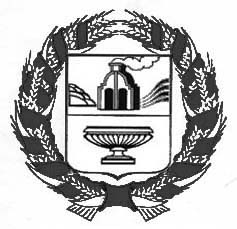 